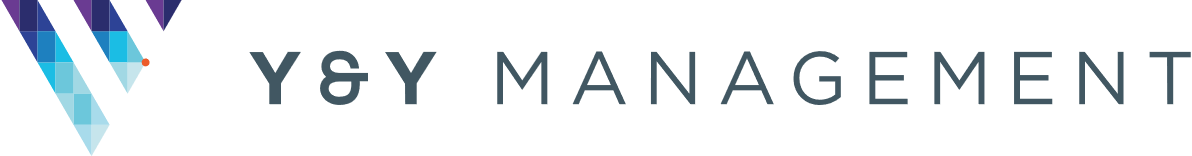 MONTHLY REPORT TO NOBEL HOUSEDate: Monday 30th May 2022Short summary from Aaron about what has happened this month:Recent questions:None submitted.Other activities on site. We have had a smashed glass window in the communal area of the second floor. This has been made safe until the replacement glass which is on order is delivered. If anyone is aware of how this may have happened, we ask you to get in touch. It appears to have been done by force rather than by accident. We are still waiting for replacement parts for the left of the two lifts, which are due next week. The works required are the replacement of a door belt and car door shoes.  Alarm in individual homes - if anyone is having an issue with their alarm or smoke detection system, for example; beeping or alerting low battery, please get in touch.Alarm System / Waking WatchNothing to reportRemoval of the small section of flammable Aluminium Composite Material (ACM) cladding systemsWorks started on the 16th May and are due to last up to seven weeks. So far everything is on schedule. Removal of the other, less-flammable, non – ACM claddingWe are still waiting to hear from the Government when the fund opens for applications. Once open our application is ready to be submitted. Progress with application to the government’s Building Safety FundAs above. Update on NHBC Claim (this is insurance cover taken out when the building is built that should pay for any works required later due to failures in how it was originally built)We were last sent a report from the NHBC case worker on Friday 27th May who advised. “Further to my email below, we are still to finalise our position with regards to this claim.“I hope that this will be completed shortly, however as next week is a shorter week and I am out of office on Monday, I will update you further week commencing 6th June”Update on Hollybrook Claim (this is the claim against the original developer)We have sent a further letter to the developers following recent Government announcements that developers would be liable for cladding remediation works where a sister company has been dissolved, if the developer is still active. We would suggest that this is the case with Hollybrook and Nobel House.ollybrook.efooddACTIONS for next monthWe continue to pursue our NHBC claim, the developer and the opening of the Non-ACM fund by the Government.